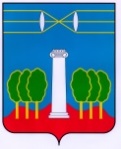 СОВЕТ ДЕПУТАТОВГОРОДСКОГО ОКРУГА КРАСНОГОРСКМОСКОВСКОЙ ОБЛАСТИР Е Ш Е Н И Еот 01.12.2022 №822/62О награждении Благодарственным письмом личный состав Управления МВД России по городскому округу КрасногорскЗа достижение высоких результатов в служебной деятельности и в связи с празднованием Дня сотрудника органов внутренних дел Российской Федерации, Совет депутатов РЕШИЛ:Наградить Благодарственным письмом Совета депутатов городского округа Красногорск с вручением памятного сувенира личный состав Управления МВД России по городскому округу Красногорск.ПредседательСовета депутатов                                       			               С.В. ТрифоновРазослать: в дело, Совет, УМВД России по г. о. Красногорск